Special Events for October 2017A Craft-time workshop with artist Jenny-Lynn Manzo (classrooms 1, 2 and 4)Where:		In the school library or in the classroomWhat:	Jenny’s art workshops are a special way to learn about art.  Jenny is a professional artist and she wants the children to think about why they are creating art as they work on their projects.  Jenny always has interesting projects with different art media for us.   Everyone has a good time and gets a nice introduction to being an artist at Jenny’s workshops.  This month Jenny’s class is called “L’Arbre d’automne.  Here is the synopsis of the workshop: Tant d’arbres / So many treesJ'adore les projets de peinture! Je pense qu'il y a beaucoup de leçons (indirectes et directes) que nous pouvons enseigner aux élèves à travers l'art.Le projet d'art d'octobre impliquera différentes techniques d'impression amusantes pour créer une peinture vibrante et éclatante d’un arbre d’automne. Ce projet constitue une merveilleuse façon de parler de la transition des arbres de l'été à l'automne!I love painting projects! I think there’s a lot of lessons (indirect and direct) we can teach students through art.The October art project will involve different fun printing techniques to make a stunning and vibrant fall tree painting. This project makes a wonderful way to talk about how trees transition from summer to fall!Jenny-Lynn    professeur d’art/ art teacherThe cost of Jenny’s workshop is $12.00.  When:		Wednesday October 4 in the morning		Excursion to Stewart Hall Cultural Centre to see a puppet show by Valise Théâtre (Classrooms 1 and 2 only) 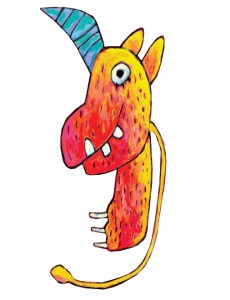 Where:		176 du Bord-du-lac Pointe-Claire 514-630-1220What:		This week we have a wonderful excursion which goes along with our “tree” theme! Over the years at Montessori we have seen many shows by Valise Théâtre and they have all been awesome!  We also love our trips to the Stewart Hall Pointe Claire cultural centre.  It gives us the opportunity to learn how to be a good audience and how to behave well at a performance (and we do!).  Called “Gruffalo” the story of this show is the following: Adapted from a story by Julia Donaldson, this musical performance uses two different puppetry techniques; paper theater and shadow theater. The decor and puppets are inspired by miniature (traditional Iranian painting) and the original music is a combination of oriental and western instruments. A little mouse walks through the forest. Suddenly, she crosses a very nice and generous fox who invites him to his home, but the little mouse knows that it is a trick and to save her life, she must find a solution. If your child does not usually attend on Thursdays, please check with the school office if you wish him/her to attend this trip.  Cost is $15.00.	When:		Thursday, October 5.	Bus leaves at 10:00 am and we will be back for lunchAn Excursion to Verger Labonté to go Apple Picking (Classrooms 1 and 2 only)Where:		Verger Labonté.  2291 boul Perrot, Notre-Dame-de-L’ile-Perrot 514-453-5379What:		We’re off to Verger Labonté, a very popular place for children.  About 20 minutes from Montessori by school bus, Verger Labonté is a lovely location to visit on an autumn day.  We are hoping for nice weather, however, we will be going on the excursion even if there is rain, so please dress appropriately (adults too!).  The bus will leave the school at 9:00 am (back for lunch).  At the farm we will go on a hayride to the apple orchard and will pick our own pumpkin and a little bag of apples. We will also have a snack of home baked (apple) muffins, and fresh squeezed apple cider (juice).  There is a petting zoo for the children which is always a big hit! We need parent volunteers for this trip so if you can come please sign your name on the sheet posted on the classroom door.  If your child does not usually attend on Tuesdays and you would like him/her to come to Verger Labonté please check with the office for availability. The cost for the trip is $24.00.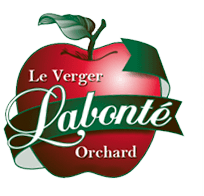 When:		Tuesday, October 10		Bus leaves at 9:00am, back for lunch4	A Halloween Magic Show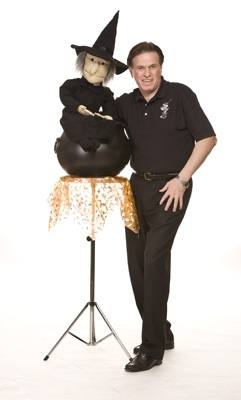 Where:		At the school, in classroom or 2.What:		Halloween is just the best time for some magic and we will present a fun Halloween magic show brought to us by Blair Marshall.  Blair Marshall has been performing for over 30 years and has come to Montessori many times.  We always look forward to his shows!  The show is about 40 minutes long.  If your child does not usually attend on Tuesdays you are very welcome to drop by with him/her. The cost is $6.50 for the child. 	When:		Tuesday, October 24	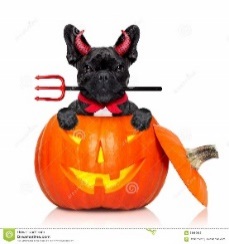 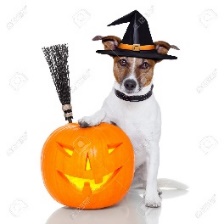 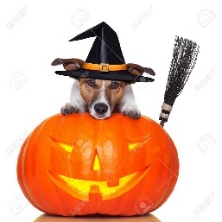 An Excursion to the Ecomuseum to see the nocturnal animals and more! (Classrooms 1 and 2 only)Where:		21125, chemin Ste-Marie  Ste-Anne-de-Bellevue, QC, H9X 3Y7   514-457-9449What:		We are becoming “Mini Explorers”!  We will explore all the parts of the Ecomuseum including the indoor part of the Ecomuseum Zoo, an exhibit called "From Light to Dark", where we will meet fish, amphibians, reptiles and nocturnal mammals! If your child does not usually attend on Mondays and you would like him/her to come to the Ecomuseum please check with the office for availability. The cost for the trip is $20.00.When:		Monday, October 30		Bus leaves at 9:00am, back for lunchA series of workshops on keeping ourselves safe with “Espace” (classroom 1 only)Where:		In the school library or in classroom 1What:		We have invited the company “Espace” to work with the children in classroom 1 (the class will be divided into two smaller groups) and present two workshops to teach about “personal space”.  This are safety workshops which focus on things such as “what is ok when someone is touching”.  For more information on this really great program consult the web site: http://www.espacesansviolence.org/.  A summary of the program is as follows: Sujets abordés auprès des enfants lors des ateliersLes droits que nous avons et les règles à respecterL'intimidation entre enfantsLes agressions commises par une personne connue ou nonLes trucs et les ruses d'un agresseurLes différents aspects de la violenceLa recherche de solutionsLes stratégies efficacesLes ressources du milieuLors des ateliers, une équipe d'animation encourage la participation active des enfants, ce qui leur permet de mettre en pratique les stratégies de prévention apprises et permet de s'assurer de la compréhension des notions enseignées.En participant à l'atelier ESPACE, les enfants sont amenés à développer une attitude affirmative, ce qui entraîne un comportement plus sécuritaire. De plus, ils apprennent des stratégies concrètes pour rester en sécurité. Ainsi, l'enfant est moins vulnérable face à la violence s'il sait :Reconnaître ses droits et ceux des autres;S'affirmer et dire non pour protéger ses droits ou s'il se sent en danger;Recourir au support d'amies-s ou de d'autres jeunes;Chercher de l'aide auprès d'adultes de confiance;Utiliser l'autodéfense au besoin.The cost of these workshops will be paid by Montessori.When:		Two dates as the workshop is in parts.  Children participating will do both dates: Monday November 6, and Monday, November 13 in the morningI give permission for my child to participate in the following:1. A Craft-time workshop with artist Jenny-Lynn Manzo (classrooms 1, 2 and 4)		Yes 	No 	Cost:	$   12.002. Excursion see a puppet show by Valise Théâtre (Classrooms 1 and 2 only)			Yes 	No 	Cost:	$   15.003. An Excursion to Verger Labonté to go Apple Picking (Classrooms 1 and 2 only)		Yes 	No 	Cost:	$   24.004. A Halloween Magic Show								Yes 	No 	Cost:	$     6.505. An Excursion to the Ecomuseum (Classrooms 1 and 2 only)					Yes 	No 	Cost:	$   20.006. Two workshops on keeping ourselves safe with “Espace” (classroom 1 only)			Yes 	No 	Cost:	$     freeCHILD’S NAME ______________________________________________CLASSROOM NUMBER___________________PARENT’S SIGNATURE________________________________________TOTAL SUBMITTED $___________________IMPORTANT:	 PLEASE GIVE THIS FORM AND THE FEE TO THE TEACHER BY TUESDAY, OCTOBER 3.  WE ASK THAT YOU RETURN THE PERMISSION FORM EVEN IF YOUR CHILD IS NOT ATTENDING THE EVENTS (INDICATING “NO”) 